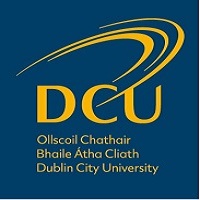 DCU Quality Improvement & Development (QuID) Funding 2021/2022 Frequently Asked Questions (FAQs)Q: Who can apply for funding?A: Applications are welcome from all members of the DCU staff community across all of our campuses, including part-time and contract staff. Whilst we encourage the involvement of students, please note that the final submission must be made and overseen by a staff member.Q: The QuID application form requires me to discuss the content of my proposal with my Head of School. How should I address this if I am not a member of a School / Faculty or Unit?If you are not a member of a School or UnitA: In the event that an applicant(s) is not affiliated to a specific School or Unit, we would recommend that you consult with the Dean of your respective Faculty (or a senior nominee) who can provide us with an appropriate budget code to process the QuID funding transfer.If you are not a member of a FacultyA: In the event that an applicant(s) is not affiliated to a specific faculty, we would recommend that you consult with the Head of your respective unit (or a senior nominee) who can provide us with an appropriate budget code to process the QuID funding transfer.Q: How can I improve the chances of my QuID proposal being approved?A: The following criteria will be taken into consideration when allocating the funding:Identification of existing issues relating to sustainability and quality at DCU, and how this project addresses those issuesA clear and concise overview of the project aims and objectivesClear time-lines and project goalsRealistic costings while clearly defining how the funding will be used to achieve a successful project outcomeProvide clarity regarding the quality improvement benefits to the specific project area and the broader universityLink the project to the objectives set out in the DCU 2017-2022 Strategic Plan: Talent, Discovery and Transformation. (as per note on application form)Q: Who reviews the QuID proposals?A: A sub-group of the Quality Promotion Committee (QPC) will assess the applications and make recommendations on successful applicants.QPC Membership is available here: http://www.dcu.ie/qpo/qpc_structure.shtmlQ: When will a decision be made?A: All applicants will be notified of the outcomeQ: Can I use my QuID Funding to recruit and pay DCU staff members?A: Unfortunately, QuID funding cannot be used to hire and employ DCU staff.  This is a result of both the tight timescale for the project, and the administrative burden of additional or new contracts of employment to complete projects.